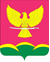 СОВЕТ НОВОТИТАРОВСКОГОСЕЛЬСКОГО ПОСЕЛЕНИЯ ДИНСКОГО РАЙОНАРЕШЕНИЕот 09.12.2021                                                                            № 145-39/04станица НовотитаровскаяОб утверждении графика проведенияочередных сессий Совета Новотитаровского сельского поселения Динского района на 2022 годНа основании статей 26, 63 Устава Новотитаровского сельского поселения Динского района, Совет Новотитаровского сельского поселения Динского района р е ш и л:Утвердить график проведения очередных сессий Совета Новотитаровского сельского поселения Динского района четвертого созыва на период с января по декабрь 2022 года:Председатель СоветаНовотитаровского сельского поселения			           К.А. ПрокофьевГлава Новотитаровскогосельского поселения                                                                    С.К. Кошман	№ п/пКварталДата очередной сессии1I27 января2I24 февраля3I24 марта4II28 апреля5II26 мая6II23 июня7III28 июля8III25 августа9III22 сентября10IV27 октября11IV10, 24 ноября12IV8, 22 декабря